Диалоги на английском по теме Shopping с переводомДиалог . «Shopping list»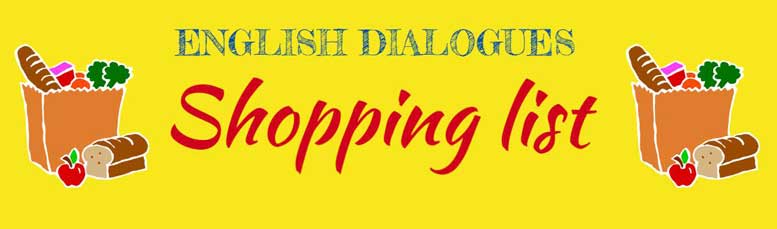 Mum: Hello?Amy: Hi, Mum. It’s Amy. Dad and I are here at the supermarket. We’ve got your list, and we’re doing the shopping, but we’ve got some questions.Mum: No problem, Amy. What do you want to know?Amy: We’ve got the crisps and biscuits for my school snacks, but Dad and I don’t know what type of oil to buy.Mum: Get olive oil. I always cook with olive oil because it’s the healthiest type of oil.Amy: Right, olive oil. Now, should we get orange juice or fizzy drinks?Mum: Get both. We’ll have orange juice for breakfast and fizzy drinks with dinner tonight.Amy: Speaking of dinner … you’re making beef with baked beans, right?Mum: Yes, that’s right. Beef with baked beans is your dad’s favorite meal. It will be ready in half an hour, so please hurry. And don’t forget the carrots. I want carrots for the salad. In fact, get about half a kilo of carrots.Amy: Right, carrots and peppers are on the list and Dad’s getting them right now. What about dessert? What’s for dessert?Mum: Would you like fruit salad or watermelon?Amy: Watermelon is a great idea! Uh, Mum, I love watermelon but I don’t know how to choose a good one.Mum: Ask your dad to show you. He knows how to choose a perfect watermelon.Amy: Dad, can you help me choose a watermelon? Mum, we’re getting the watermelon. We’ll just pay and come right home.Mum: Get some popcorn, too, so we can have popcorn and watch a film on TV after dinner.Amy: OK. See you soon.Mum: Bye!ПЕРЕВОД ДИАЛОГА SHOPPING LISTМама: Алло?Эми: Привет, Мам. Это Эми. Папа и я в супермаркете. У нас твой список, и мы делаем покупки, но у нас есть несколько вопросов.Мама: Без проблем, Эми. Что вы хотите спросить?Эми: Мы купили чипсы и печенье для моих школьных обедов, но мы с папой не знаем, какое масло покупать.Мама: возьмите оливковое масло. Я всегда готовлю на оливковом масле, потому что это самое полезное масло.Эми: Хорошо, оливковое масло. Нам купить апельсиновый сок или газированные напитки?Мама: Возьмите и то, и другое. Апельсиновый сок на завтрак и газированные напитки к ужину.Эми: Если говорить об ужине ...ты готовишь говядину с запеченной фасолью, верно?Мама: Да. Говядина с запеченной фасолью – это любимое блюдо твоего отца. Ужин будет готов через полчаса, так что поторопитесь. И не забудьте про морковь. Мне нужна морковь для салата. Возьмите примерно полкило моркови.Эми: да, морковь и перец есть в списке покупок, папа выбирает их прямо сейчас. Что насчет десерта? Что у нас на десерт?Мама: Хочешь фруктовый салат или арбуз?Эми: Арбуз-замечательная идея! — Мама, я люблю арбуз, но я не знаю, как выбрать хороший.Мама: Попроси папу показать тебе. Он знает, как выбрать идеальный арбуз.Эми: Папа, ты можешь помочь мне выбрать арбуз? Мам, выбрали арбуз. Нам нужно оплатить покупки, и мы вернемся домой.Мама: Купите попкорн, будем есть попкорн и смотреть фильм после обеда.Эми: ОК. Скоро увидимся.Мама: До Свидания!Диалог #2. «At  a clothes shop»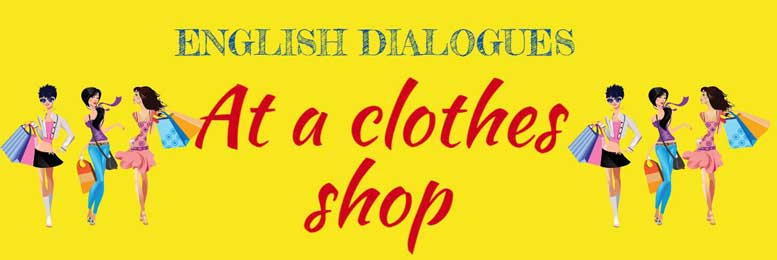 SA – shop-assistant, С — customerSA: Good afternoon. Can I help you?C: Good afternoon. Yes, please. I’m looking for an elegant dress for a party.SA: What colour would you like?C: I don’t know. What colours have you got?SA: We have got all colours. What do you think of blue? I think it matches your eyes and your blonde hair!C: OK. Have you got it medium size?SA: Yes, here you are.C: Can I try it on?SA: Of course. The changing room is there. Does it fit?C:  Well, it is a little small. Have you got a bigger one?SA: Only in red. Would you like to try it on?C: Yes , thank  you.   … It fits perfectly.SA: Yes, and it suits you well.C: How much is it?SA: It’s 55 Euros.C: I take it. Can I pay by card or in cash only?SA: You can pay in cash and by card , too.C: Here is my card.SA: Thanks you, Please sign here.  Good bye. Thanks for shopping here.C: Thank you, good bye.ПЕРЕВОД ДИАЛОГА В МАГАЗИНЕ ОДЕЖДЫПР – продавец, П — покупательПР: Добрый день. Могу ли я помочь вам?П: Добрый день. Да, пожалуйста. Я ищу элегантное платье для вечеринки.ПР: Каким цветом?П: Не знаю. Какие цвета у вас есть?ПР: У нас есть платья всех цветов. Что вы думаете о голубом? Я думаю, он подходит к вашим глазам и светлым волосам.П: ОК. У вас есть средний размер?ПР: Да, держите.П: Могу я померять?ПР: Конечно. Примерочная там. Размер подходит?П: Ну, платье немного мало. Есть размер побольше?ПР: Только красным цветом. Будете мерять?П: Да , спасибо. ... Это платье идеально подходит.ПР: Да, платье сидит хорошо.П: Сколько это платье стоит?ПР. 55 Евро.П. Я беру его. Я могу оплатить картой можно только наличными?ПР: Вы можете оплатить наличными или картой.П. Вот моя карточка.ПР: Спасибо, пожалуйста, подпишите здесь. До свидания. Спасибо за покупку.П. Спасибо, до свидания.Диалог в магазине обуви «At a shoe shop»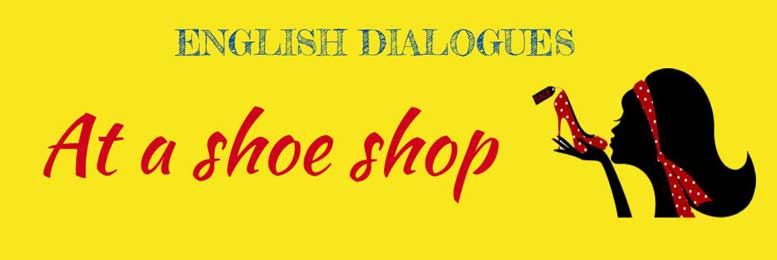 Shopkeeper: Can I help you?Customer: Yes please. I want some black shoes.Shopkeeper: With laces or slip-on?Customer: With laces please.Shopkeeper: What size?Customer: Ten I think but would you measure my foot?Shopkeeper: Certainly! Yes it is ten. Now... how about these?Customer:  Well, they feel a bit tight here. Can I try a different pair of shoes?Shopkeeper: Of course. Try these.Customer:  They're a better fit, but I don't like the color. They are too shiny. Have you got them in some other color?Shopkeeper: Yes we do. We have white, brown, grey and red.Customer:  Could I try on the white pair, please?Shopkeeper: One moment. I’ll grab the white ones for you…There we go.Customer:  Thank you. I like white better and they fit nicely. I’ll take them!Shopkeeper: Certainly. Anything else?Customer:  No, that’s all. How much are they?Shopkeeper: It comes to $49.99. Would you like to pay by cash or card?Customer:  Card, please.Shopkeeper: No problem… Here’s your receipt. Thank you and please come again.Customer:  You too. Bye.Shopkeeper: Bye.ПЕРЕВОД ДИАЛОГА В МАГАЗИНЕ ОБУВИПродавец:  Могу я вам помочь?Клиент: да, пожалуйста. Мне нужны черные туфли.Продавец: Со шнурками или с липучкой?Клиент: Со шнурками, пожалуйста.Продавец: Какой у Вас размер?Клиент: Десять, я думаю, но не могли бы вы измерить мою ногу?Продавец: Конечно! Да у вас десятый размер. Как насчет этой пары?Клиент: Они немного жмут вот здесь. Можно померять другую пару?Продавец: Конечно. Померяйте эти.Клиент: Они сидят лучше, но мне не нравится цвет. Они слишком блестящие. Есть такие же, но другим цветом?Продавец: Да. Есть белые, коричневые, серые и красные.Клиент: Можно померять белые?Продавец: Один момент. Я возьму белые… вот они.Клиент: Спасибо. Мне больше нравятся белые и они лучше сидят. Я возьму их!Продавец: Конечно. Что-нибудь еще?Клиент: Нет, это все. Сколько они стоят?Продавец: $49.99. Вы будете платить наличными или карточкой?Клиент: Карточкой, пожалуйста.Продавец: Нет проблем... Вот ваш чек. Спасибо вам и приходите снова.Клиент: Вам спасибо. До свиданияПродавец: До свидания.Диалог в продуктовом магазине «At  a food shop»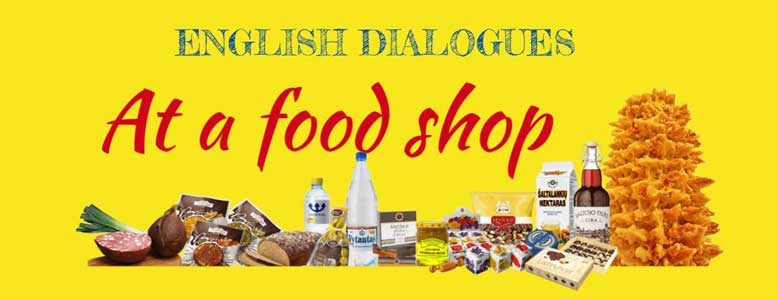 Shop Keeper: HelloYou: Hello, can I have some coffee please and a packet of sugar?Shop Keeper: Yes, of course. Do you need anything else?You: Do you have any milk?Shop Keeper: Would you like a carton or a bottle?You:  A carton please and half a kilo of biscuits.Shop Keeper: Certainly, would you like a slice of our special cake?You:  No thank you I have a box of chocolates at home instead.Shop Keeper: Anything else?You:  That is all. How much does this come to?Shop Keeper: That will be £10.98You: Thank youShop Keeper: GoodbyeПЕРЕВОД ДИАЛОГА В ПРОДУКТОВОМ МАГАЗИНЕ.Продавец: Здравствуйте!Вы: Добрый день, можно мне кофе, пожалуйста, и пачку сахара?Продавец: Да, конечно. Еще что-нибудь нужно?Вы: У вас есть молоко?Продавец: В упаковке или в бутылке?Вы: В упаковке, пожалуйста, и полкило печенья.Продавец: Конечно, возьмете кусочек нашего фирменного торта?Вы: Нет, спасибо, у меня есть коробка конфет дома.Продавец: Что-нибудь еще?Вы: Это все. Сколько стоит?Продавец: Всего 10.98.Вы: СпасибоПродавец: До Свидания